Обобщение и распространение накопленного профессионального опыта.СБОРНИК: «ВОСПИТАТЕЛЬНЫЕ ТЕХНОЛОГИИ В ОБРАЗОВАТЕЛЬНОМА УЧРЕЖДЕНИИ».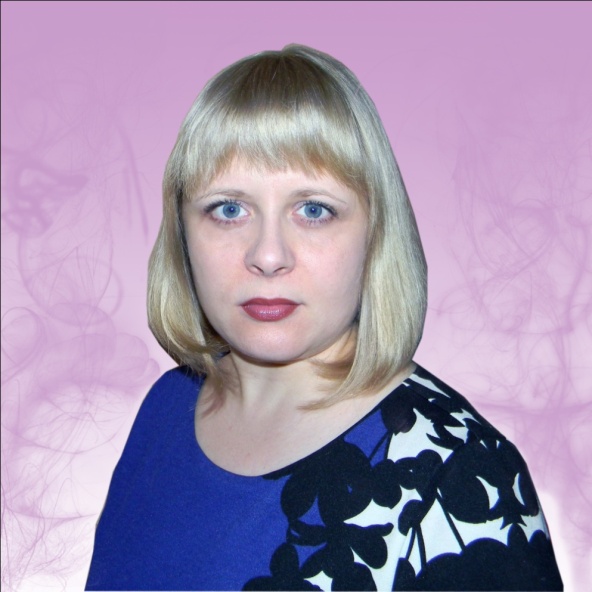 Сапогина Светлана Юрьевна. Должность:  учитель начальных классов (второй квалификационной категории).Место работы: Муниципальное общеобразовательное учреждение «Средняя общеобразовательная школа №8 с углубленным изучением отдельных предметов» г. Когалыма Тюменской области Ханты-Мансийского автономного округа-Югры.Образование высшее. Закончила в 1992 году Ханты - Мансийское национальное педагогическое училище по специальности «Преподавание в начальных классах общеобразовательной школы». В 2006 году окончила Тобольский государственный педагогический институт им. Д.И.Менделеева по специальности "Педагогика и психология".Общий трудовой стаж – 18 летПедагогический стаж – 18 летСтаж работы в данном образовательном учреждении – 18 летАННОТАЦИЯ.Внеклассное мероприятие.Тема: «Моя Югра»Предмет: краеведение, ознакомление с окружающим миром, классный час.Класс: начальная школа, 3 – 4 класс.Коллективная форма занятия, с участием учащихся.Мероприятие предназначено для учащихся начальной школы.Подготовка к занятию: Среди учащихся объявляется конкурс на лучшую презентацию о нашем крае, рисунок, фотографию, после отбора эти данные используются в построении внеклассного занятия. В ходе мероприятия, идет показ презентаций и прослушивание музыки, выступающие ученики одеты в наряды коренного населения.Основная цель мероприятия:  познакомить учащихся с образованием ХМАО ЮГРА, с бытом и устоями жизни коренного населения; любить и уважать традиции родного края.Источники: ресурсы интернета, информация из краеведческого музея (учащиеся добывают сами).Используемая литература:- Книга для учителя «Мы дети природы» – ГУИПП « Полиграфист», Ханты - Мансийск, 2003., - «Когалым, город в котором хочется жить» - Автор – В.Мурзаков – 2005.Использование информационных технологий, проектная деятельность, поисковый метод.ТЕМА ВНЕКЛАССНОГО МЕРОПРИЯТИЯ:«МОЯ ЮГРА!»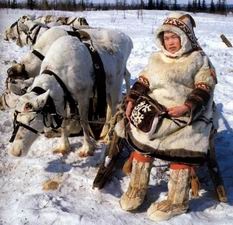 ЦЕЛЬ: познакомить учащихся с образованием ХМАО ЮГРА, с бытом и устоями жизни коренного населения; любить и уважать традиции родного края.ОБОРУДОВАНИЕ: мультимедийная установка, выставочная доска, рисунки учащихся; фотовыставка.(В основу классного часа входят презентации учащихся, которые участвовали в конкурсе и заняли призовые места).ХОД МЕРОПРИЯТИЯ.Звучит музыка (приложение №1).1.Стихотворение читает ученик [1, с. 6 ]. Здравствуй, край Мансийский милый…Ю. Шесталов.Здравствуй,Край мансийский милый –Со смолистою тайгой,С молодой отцовской силой,С материнской добротой.Машет мне рукой осина,Улыбается вода.Слышу лепет лебединый – Словно в детские года….2. Учитель:Ханты – мансийский автономный округ – Югра – субъект Российской Федерации (в составе Тюменской области). Входит в состав Уральского Федерального округа. Административный центр – Ханты–Мансийск.  Автономный округ расположен в срединной части России и занимает центральную часть Западно-Сибирской равнины.Климат округа резко континентальный, характеризуется быстрой сменой погодных условий особенно в переходные периоды – от осени к зиме и от весны к лету. Это большая равнина с большим количеством рек, озер и болот.Основные реки – Обь и её приток Иртыш.10 декабря 1930 года был образован Остяко-Вогульский национальный округ. С 1978 год – Ханты – Мансийский автономный округ, в 2003 году получил своё нынешнее название.Города округа: Когалым, Лангепас, Мегион, Нефтеюганск, Нижневартовск, Нягань, Покачи, Радужный, Сургут, Урай, Ханты – Мансийск….Звучит музыка (приложение№1)3. Показ презентации «Города Югры» (приложение №2)4. Стихотворение читает ученик [ 2 c. 21].Песня о Когалыме.В. Топоров.Идет на Запад и ВостокО городе молва.Кому-то тундры островок,А для кого – судьба.Кто начинал здесь молодым,Ещё не постарел.И всех, кто выбрал Когалым,Он навсегда согрел.В обнимку зимниками шлиИ радость и беда,Мы в Север семьями вросли.И значит навсегда.Сияет ярко КогалымВ созвездье городов,Он молодой, и вместе с нимНе чувствуешь годов.Звучит музыка (приложение №1).6. Учитель: Кругом тайга, нет ни души.…   Но так ли это, посмотри вокруг. Наш округ многонациональный, но раньше…..7. Стихотворение читают ученики [ 1, c. 12].Сибирь.Р. Ругин.1. Привет тебе, древнее слово!Посланец забытых веков.Ты, словно богатая лодка,До наших дошла береговСыпыры – а названы югры –По свету тебя понесли.Сыпыры – хунгарской культуры.Сыпыры – с остяцкой земли.2. Во всех ты наречиях мира,И вот осеняет меня:Да, были на свете сыпыры,Скакали на быстрых конях!И прежде, чем в рокот моторовЯвилось ты в наши края,Сыпыры с широких просторовРодили тебя и меня.3. Прапрадеды ханты и мансиЛепили столицу Искер.С востока пришли иностранцы – Из южных степей и пещер.«Сибирь» - и зимою, и летомСияет народам в веках.И греет оно полпланеты,А искры – во всех языках.8. Показ презентации «Культура и быт народов ханты» (приложение №3).9. Учитель: Сегодня округ один из ведущих в стране, о нем знают не только в России. В округе уже который год проходят международные соревнования по разным видам спорта, например, по биатлону. Проходят различные фестивали международного уровня.  Мы желаем округу процветания и успехов, а жителям счастья и благополучия!Звучит музыка (приложение №4).Используемая литература:1. Книга для учителя «Мы дети природы» – ГУИПП « Полиграфист», Ханты - Мансийск, 2003., 2.  «Когалым, город в котором хочется жить» - Автор – В.Мурзаков – 2005.